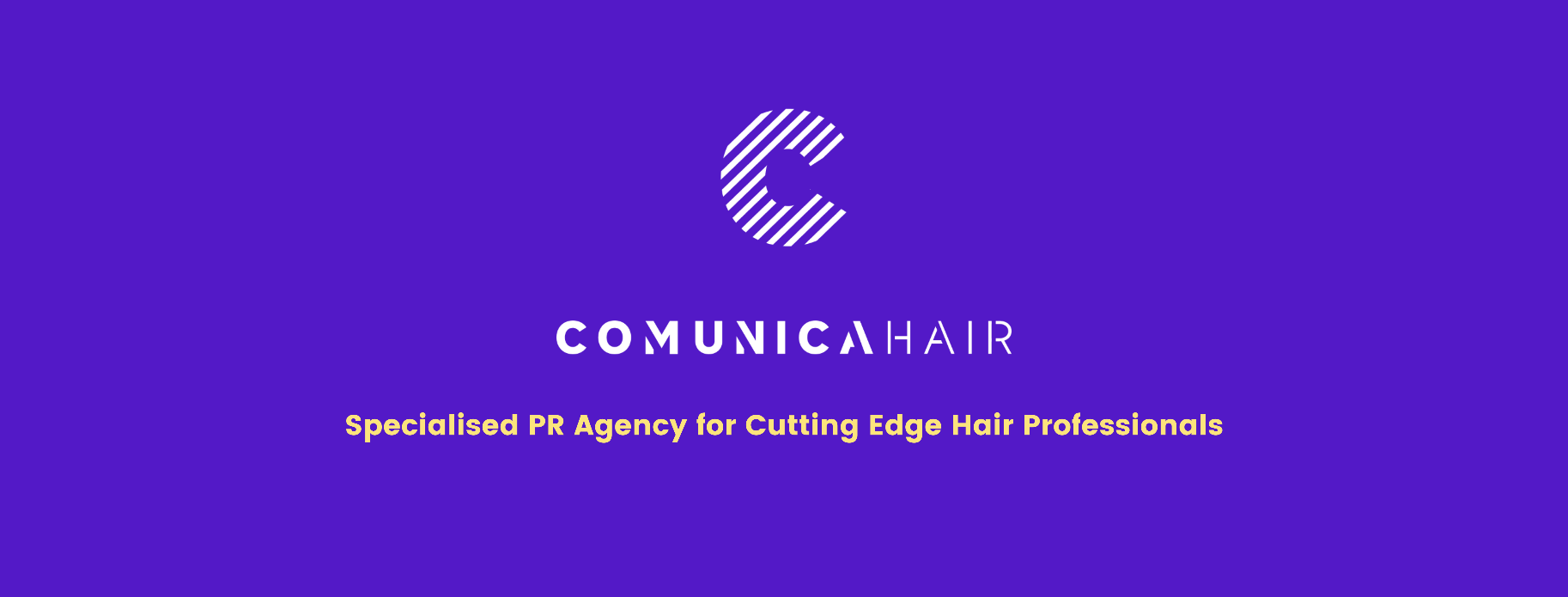 For more information, please contact Marta de Paco On         +34 670 780 664 or email press@comunicahair.com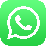 Important: These images are only available for editorial content. Credits must be included.Notification of their publication is expected.RAFAEL BUENO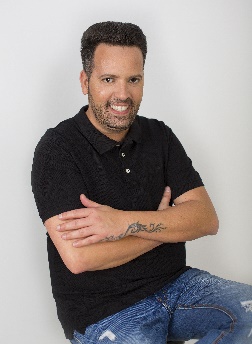 LAKE OF LOVE Collection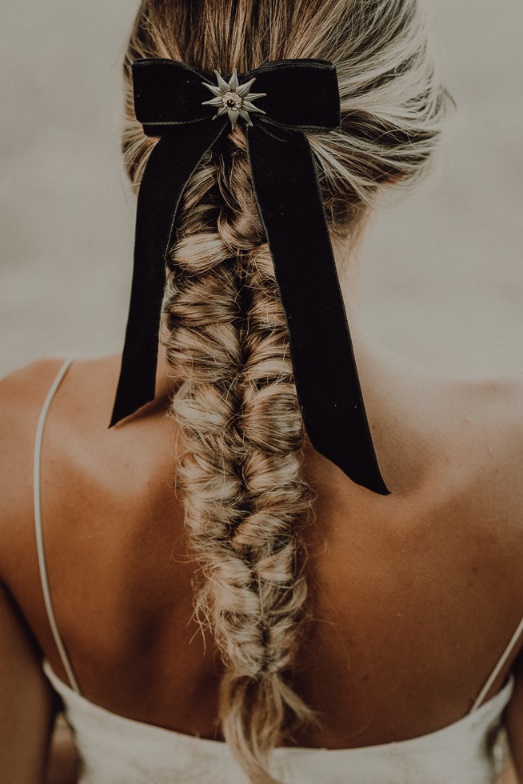 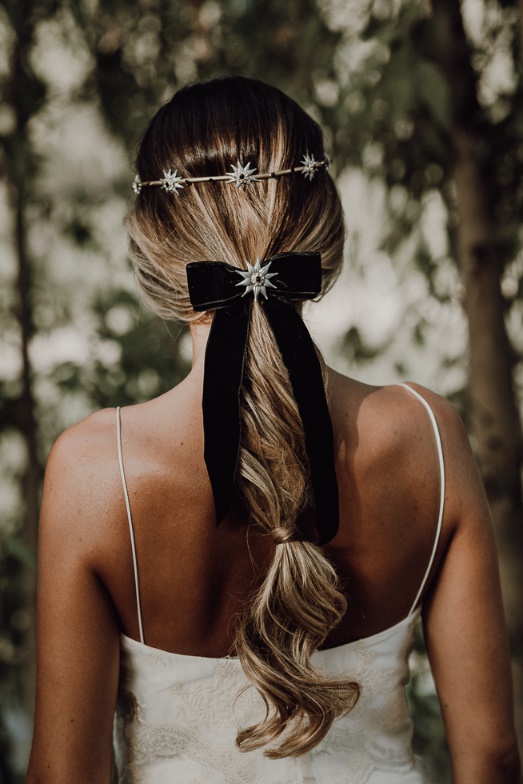 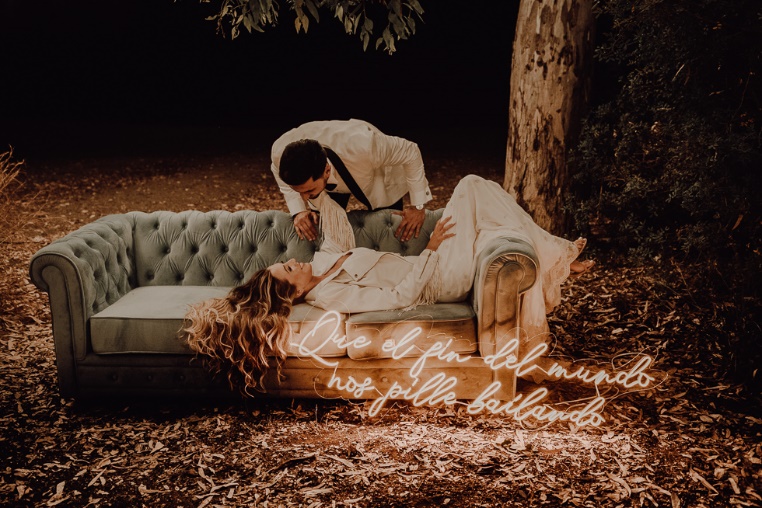 Hair: Rafael Bueno @Rafael Bueno PeluquerosHair Instagram: @rafaelbuenopeluquerosPhotography: Rosa Garrido  Instagram: @rosagarridofotografaStyling, organization, decoration & coordination: Weddings by DonnaInstagram: @wedding_donnaDress: Otaduy Instagram: @otaduyMake up: Ana Reina MUA Instagram: @ana_reina_muaVideo: A2C Producciones Instagram: @a2cproducciones.weddingsFlowers: Anais Floristas Fuengirola Instagram: @anaisfloristasfuengirolaDesigner: Felix Ramiro Instagram: @felixramirooficialJewels: Martina Dorta Instagram: @martina_dortaFurniture and lighting: Más Que Palets Instagram: @masquepaletsFurnishings: NOE – Rent & Events Instagram: @noe.eventsStationery: Egus In Love Instagram: @egusinloveModels: @auroralues  @mirlos5 RAFAEL BUENOLAKE OF LOVE Collection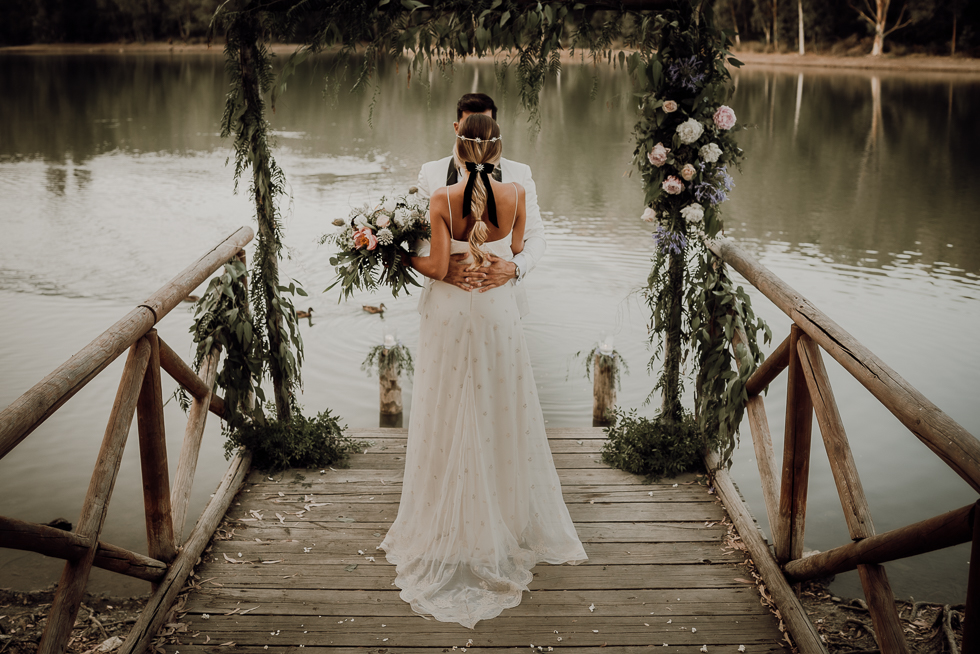 The suggestive atmosphere of a lake, the magic that is breathed in the forest and the feelings that spray everything with its love vapor. This is the setting that inspired Rafael Bueno to recreate his ideal bride, a romantic woman who is sensitive to details. That is why he has created natural updos for her that are adorned with precious jewels such as velvet bows with star-shaped applications and elegant and delicate tiaras. These accessories, together with braids and ponytails, make hair an object of desire that subtly and perfectly frames the prominence of the bride.